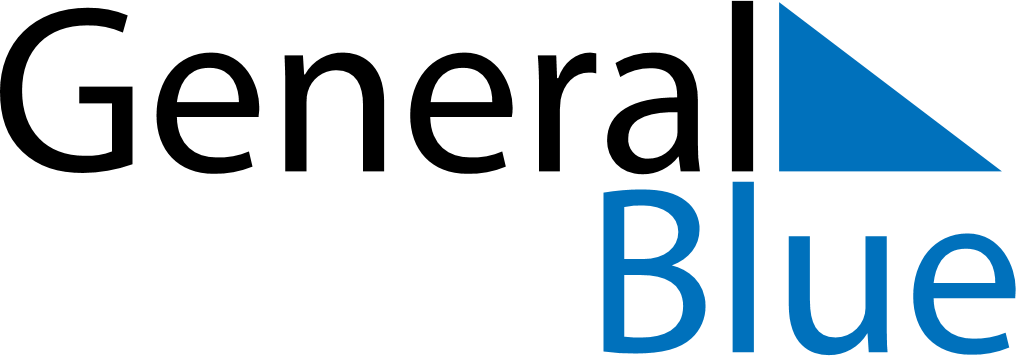 June 2025June 2025June 2025SloveniaSloveniaMondayTuesdayWednesdayThursdayFridaySaturdaySunday12345678Pentecost
Primož Trubar Day91011121314151617181920212223242526272829Statehood Day30